Circle CharacteristicsEngageHow many things can you label in the picture below? Use numbers and academic vocabulary to label as many things as you can. Write anything else you know about circles next to the picture. 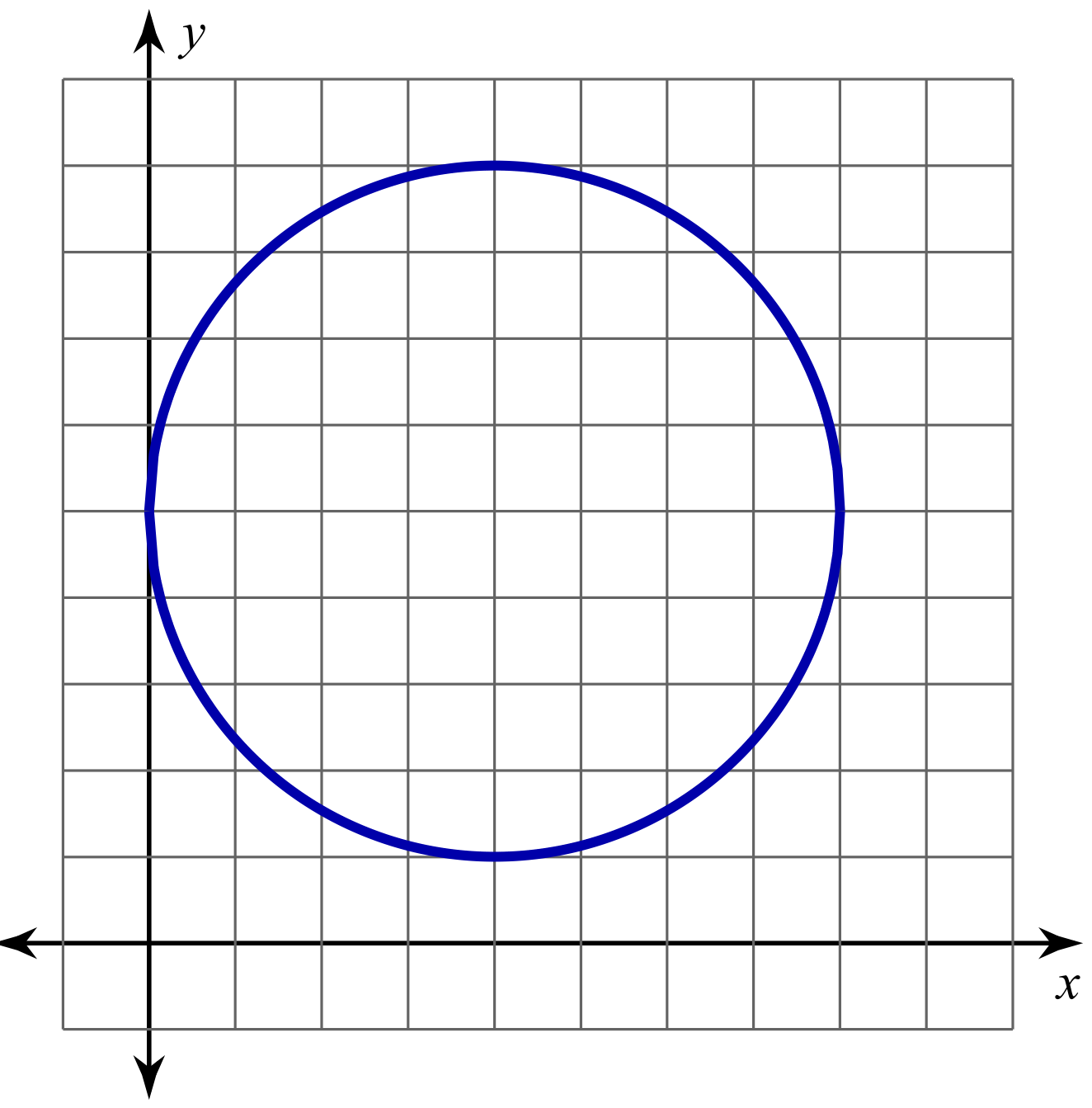 Can you measure or calculate any of the dimensions of this circle? Label your calculations and show your work. ExploreIdentify the center, radius, and diameter for a circle that has a center at  and passes through . Clarification: If you need an example of what “passes through” means, the circle in the picture above passes through . 